GENDER STUDIES - MINOR                                                                           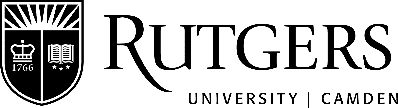 Students minoring in Gender Studies take 6 credits in core courses and 12 elective credits for a total of 18 credits. To graduate with a minor in gender studies, a student must achieve a grade of C (2.0) or better in all courses required for the minor and 6 credits must be at the 300-level or above. TOTAL CREDITS REQUIRED 18			                             TOTAL CREDITS COMPLETED :___________________________NAME:_____________________________________FACULTY ADVISOR :________________________________               DATE OF REVIEW :_____________________________________COURSES REQUIREDMIN. CREDITSCOURSES COMPLETED Subj #:Course # COMPLETED CREDITS Sem/Yr SENIOR REVIEW 6 CREDITS IN CORE COURSESINTRODUCTION TO WOMEN’S AND GENDER STUDIES3443:201INTROUCTION TO LGBTQIA+ STUDIES3443:230MASCULINITIES3443:314GLOBAL GENDER ISSUES (DIV; GCM)3443:210TRANSGENDER STUDIES (DIV)3443:31312 CREDITS IN ELECTIVESGLOBAL GENDER ISSUES3443:230GENDER, HEALTH, AND THE ENVIRONMENT3443:211SEX DISCRIMINATION AND TITLE IX3443:220GENDER AND POPULAR CULTURE3443:310QUEER CRIME3443:311GENDER AND SEXUALITY IN CRIME THRILLERS3443:312TRANSGENDER STUDIES3443:313GENDER AND WORK3443:440RESEARCH SEMINAR IN GENDER STUDIES3443:441STUDY ABROAD- COMMUNITY SERVICE IN SOUTH AFRICA3443:480INDEPENDENT STUDY IN GENDER STUDIES  3443:495,496SPECIAL TOPICS IN GENDER STUDIES3443:297,298,299, 490,491,492APPROVED ELECTIVES OUTSIDE GENDER STUDIES3333333